Supplementary MaterialSupplementary tableSupplementary table 1. uantitative RT-PCR Primer SequencesSupplementary figures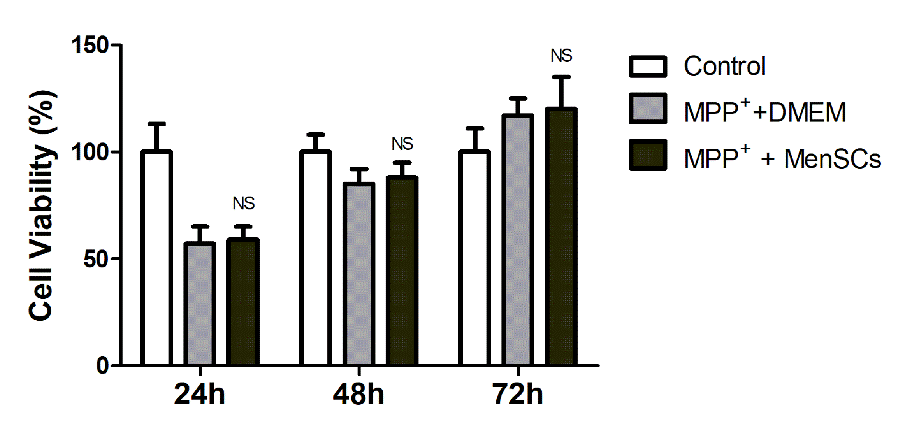 Supplementary Figure 1. The effect of MenSCs on . MenSCs/DMEM was indirectly co-cultured with MPP+-injured SH-SY5Y cells for 24h, 48h, and 72h, respectively. Then cell viability was detected by Prestoblue and data was normalized by control group. Data was presented as mean ± SD. Comparisons between 2 groups were analyzed by Student-t test. NS: no significant difference.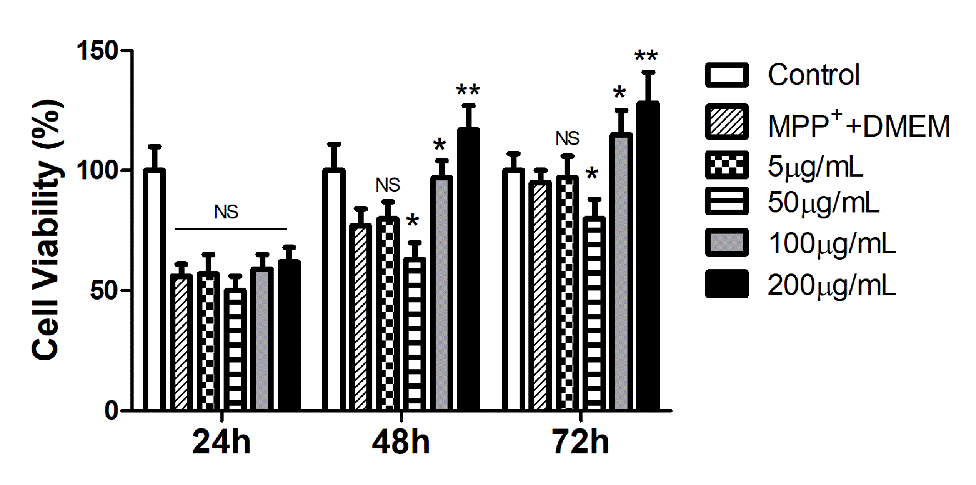 Supplementary Figure 2. The effect of MenSCs-derived exosomes on SH-SY5Y cell viability. Different concentrations of MenSCs-Exo were added into MPP+-injured SH-SY5Y cells and cultured for 24h, 48h, and 72h, respectively. Then cell viability was detected by Prestoblue and data was normalized by control group. Data was presented as mean ± SD. Comparisons between 2 groups were analyzed by Student-t test. *p<0.05 and **p<0.01 compared with MPP+ + DMEM group; NS: no significant difference.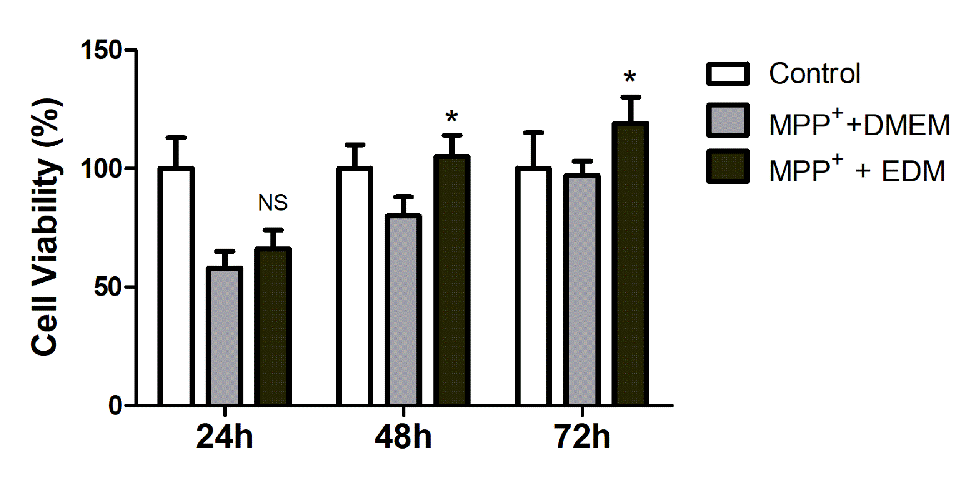 Supplementary Figure 3. The effect of exosomes deprived MenSCs-CM on SH-SY5Y cell viability. EDM was added into MPP+-injured SH-SY5Y cells and cultured for 24h, 48h, and 72h, respectively. Then cell viability was detected by Prestoblue and data was normalized by control group. Data was presented as mean ± SD. Comparisons between 2 groups were analyzed by Student-t test. *p<0.05 compared with MPP+ + DMEM group; NS: no significant difference.Gene nameForward primer sequence (5' → 3')Reverse primer sequence (5' → 3')GAPDHGTCTCCTCTGACTTCAACAGCGACCACCCTGTTGCTGTAGCCAAIL-1βATGATGGCTTATTACAGTGGCAAGTCGGAGATTCGTAGCTGGAIL-6ACTCACCTCTTCAGAACGAATTGCCATCTTTGGAAGGTTCAGGTTGiNOSTTCAGTATCACAACCTCAGCAAGTGGACCTGCAAGTTAAAATCCCTNF-αCCTCTCTCTAATCAGCCCTCTGGAGGACCTGGGAGTAGATGAGCOX-2CTGGCGCTCAGCCATACAGCGCACTTATACTGGTCAAATCCCHMOX-1AAGACTGCGTTCCTGCTCAACAAAGCCCTACAGCAACTGTCGPRDX-1CCACGGAGATCATTGCTTTCAAGGTGTATTGACCCATGCTAGATTXNGTGAAGCAGATCGAGAGCAAGCGTGGCTGAGAAGTCAACTACTABadCCCAGAGTTTGAGCCGAGTGCCCATCCCTTCGTCGTCCTBaxCGAGAGGTCTTTTTCCGAGTGGTGGGCGTCCCAAAGTAGGBcl-xlCGGTACCGGCGGGCATTCAGCGGCTCTCGGCTGCTGCATT